                    ZAPROSZENIE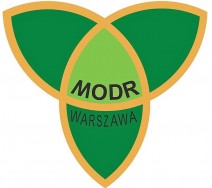 Mazowiecki Ośrodek Doradztwa 
Rolniczego w Warszawie,
 Oddział Poświętne w Płońsku
Powiatowy Zespół Doradztwa Rolniczego w Ciechanowie serdecznie zaprasza Rolników na bezpłatne szkolenie pt. :


,,Zasady ochrony wód przed zanieczyszczeniami ze źródeł rolniczych związkami azotu pochodzenia rolniczego, dyrektywa azotanowa i wodnaktóre odbędzie się 13.03.2019  godz.10.00w Urzędzie Gminy w Ojrzeniu Przyjmujemy zapisy na kurs chemizacyjny  , tel.23 /673 33 38 